RICHMOND RECREATIONNAME KEYCHAINSSUPPLIES:-BEADS-EMBROIDERY FLOSS-SPLIT RING/KEYRING-SHARPIE MARKER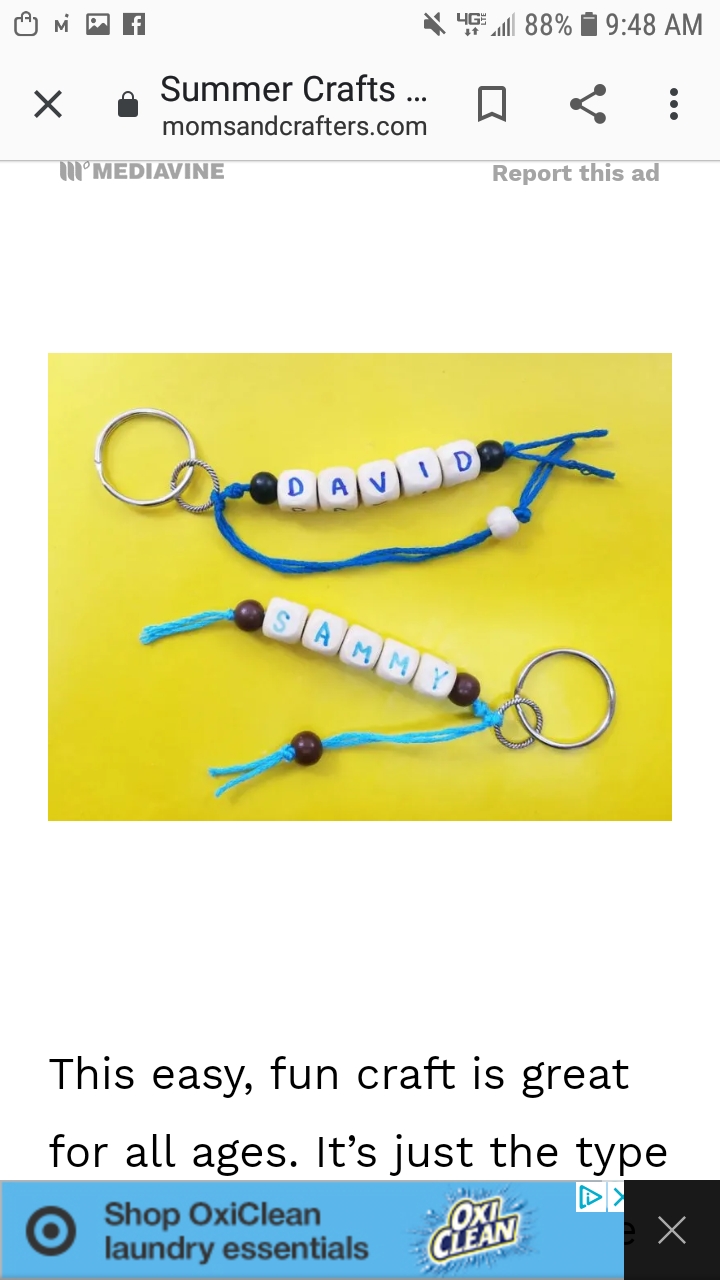 